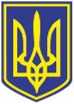 УКРАЇНАЧОРНОМОРСЬКИЙ МІСЬКИЙ ГОЛОВАР О З П О Р Я Д Ж Е Н Н Я     08.07.2024                                                               212Розглянувши подання заступника міського голови Чорноморської міської ради Одеського району Одеської області Романа Тєліпова по визначенню кандидатур на нагородження Подякою виконавчого комітету Чорноморської міської ради Одеського району Одеської області, керуючись Положенням про Почесну грамоту, Подяку та Вітальну адресу виконавчого комітету Чорноморської міської ради Одеського району Одеської області, затвердженим рішенням виконавчого комітету Чорноморської міської ради Одеського району Одеської області від 23.06.2023 № 174, ст. 42 Закону України «Про місцеве самоврядування в Україні»:         1. За високий професіоналізм, бездоганне виконання своїх посадових обов’язків, сумлінну та самовіддану працю, організацію та надання кваліфікованої медичної допомоги постраждалим від збройної агресії та з нагоди відзначення Дня медичного працівника нагородити Подякою виконавчого комітету Чорноморської міської ради Одеського району Одеської області:        - Брижевату Аліну Романівну – лікаря – хірурга хірургічного відділення Комунального некомерційного підприємства «Чорноморська лікарня» Чорноморської міської ради Одеського району Одеської області;        - Березовського Сергія Валерійовича – завідувача травматологічним відділенням, лікаря – ортопед – травматолога Комунального некомерційного підприємства «Чорноморська лікарня» Чорноморської міської ради Одеського району Одеської області;        - Водолагу Яна Юрійовича – лікаря – ортопед – травматолога травматологічного відділення Комунального некомерційного підприємства «Чорноморська лікарня» Чорноморської міської ради Одеського району Одеської області;        - Гранкіну Наталю Вікторівну – сестру медичну палатну травматологічного відділення Комунального некомерційного підприємства «Чорноморська лікарня» Чорноморської міської ради Одеського району Одеської області;        - Єфимову Марію Дмитріївну – сестру медичну палатну хірургічного відділення Комунального некомерційного підприємства «Чорноморська лікарня» Чорноморської міської ради Одеського району Одеської області;        - Мохаммеда Закарія – завідувача хірургічним відділенням, лікаря – хірурга Комунального некомерційного підприємства «Чорноморська лікарня» Чорноморської міської ради Одеського району Одеської області;        - Івасько Дмитра Сергійовича – лікаря – анестезіолога відділення анестезіології з ПІТ Комунального некомерційного підприємства «Чорноморська лікарня» Чорноморської міської ради Одеського району Одеської області;        - Машевську Наталію Миколаївну – сестру – господиню відділення екстреної медичної допомоги Комунального некомерційного підприємства «Чорноморська лікарня» Чорноморської міської ради Одеського району Одеської області;        - Мужецьку Аліну Володимирівну – сестру медичну операційну операційного блоку Комунального некомерційного підприємства «Чорноморська лікарня» Чорноморської міської ради Одеського району Одеської області;        - Протас Наталію Миколаївну – сестру медичну палат інтенсивної терапії відділення анестезіології з ПІТ Комунального некомерційного підприємства «Чорноморська лікарня» Чорноморської міської ради Одеського району Одеської області;        - Руденко Марину Володимирівну – завідуючу відділенням екстреної медичної допомоги Комунального некомерційного підприємства «Чорноморська лікарня» Чорноморської міської ради Одеського району Одеської області;        - Соломку Оксану Андріївну – сестру медичну палатну хірургічного відділення Комунального некомерційного підприємства «Чорноморська лікарня» Чорноморської міської ради Одеського району Одеської області;        - Саяпіну Марію Вікторівну – лікаря – анестезіолога відділення анестезіології з ПІТ Комунального некомерційного підприємства «Чорноморська лікарня» Чорноморської міської ради Одеського району Одеської області;        - Тарасюк Вікторію Сергіївну – молодшу медичну сестру прибиральницю хірургічного відділення Комунального некомерційного підприємства «Чорноморська лікарня» Чорноморської міської ради Одеського району Одеської області;        - Цоєва Олександра Анатолійовича – лікаря – ортопед – травматолога відділення спеціалізованої вторинної медичної допомоги поліклініки Комунального некомерційного підприємства «Чорноморська лікарня» Чорноморської міської ради Одеського району Одеської області.        2. За сумлінну працю, високий професіоналізм, відповідальне ставлення до завдань керівництва та з нагоди відзначення Дня медичного працівника нагородити Подякою виконавчого комітету Чорноморської міської ради Одеського району Одеської області:        - Середу Андрія Юрійовича – лікаря – стоматолога Комунального некомерційного підприємства «Стоматологічна поліклініка міста Чорноморська» Чорноморської міської ради Одеського району Одеської області;        - Смітюх Альону Андріївну – лікаря – стоматолога Комунального некомерційного підприємства «Стоматологічна поліклініка міста Чорноморська» Чорноморської міської ради Одеського району Одеської області.        - Барабанову Ольгу Михайлівну – лікаря – педіатра Комунального некомерційного підприємства «Чорноморський міський центр первинної медико – санітарної допомоги» Чорноморської міської ради Одеського району Одеської області;        - Батющенко Людмилу Іванівну - лікаря – педіатра Комунального некомерційного підприємства «Чорноморський міський центр первинної медико – санітарної допомоги» Чорноморської міської ради Одеського району Одеської області;        - Курту Ліну Григорівну – лікаря загальної практики – сімейного лікаря Комунального некомерційного підприємства «Чорноморський міський центр первинної медико – санітарної допомоги» Чорноморської міської ради Одеського району Одеської області;        - Фішкова Олександра Михайловича – лікаря загальної практики – сімейного лікаря Комунального некомерційного підприємства «Чорноморський міський центр первинної медико – санітарної допомоги» Чорноморської міської ради Одеського району Одеської області.        3. За надання медичної допомоги населенню міста Чорноморська та Чорноморської територіальної громади в повсякденному житті, активне залучення при надзвичайних ситуаціях, проявлену сміливість, відданість своїй справі, професіоналізм та з нагоди відзначення Дня медичного працівника нагородити Подякою виконавчого комітету Чорноморської міської ради Одеського району Одеської області:        - Богову Анастасію Віталіївну – фельдшера медицини катастроф СП «Одеська станція екстреної (швидкої) медичної допомоги» Комунального некомерційного підприємства «Одеський обласний центр екстреної медичної допомоги і медицини катастроф» Одеської обласної ради»;        - Бонєва Гліба Віталійовича - фельдшера медицини катастроф СП «Одеська станція екстреної (швидкої) медичної допомоги» Комунального некомерційного підприємства «Одеський обласний центр екстреної медичної допомоги і медицини катастроф» Одеської обласної ради»;        - Карпович Олександра Вікторовича – водія медицини катастроф СП «Одеська станція екстреної (швидкої) медичної допомоги» Комунального некомерційного підприємства «Одеський обласний центр екстреної медичної допомоги і медицини катастроф» Одеської обласної ради»;        - Погребняк Ірину Віталіївну - фельдшера медицини катастроф СП «Одеська станція екстреної (швидкої) медичної допомоги» Комунального некомерційного підприємства «Одеський обласний центр екстреної медичної допомоги і медицини катастроф» Одеської обласної ради».        4. Контроль за виконанням даного розпорядження покласти на заступника міського голови Романа Тєліпова та керуючу справами Наталю Кушніренко.        Міський голова                                                                                         Василь ГУЛЯЄВПОЯСНЮВАЛЬНА ЗАПИСКАдо проєкту розпорядження «Про нагородження Подякою  виконавчого комітету Чорноморської міської ради Одеського району Одеської області»        Розглянувши подання заступника міського голови Чорноморської міської ради Одеського району Одеської області Романа Тєліпова, генерального директора КНП «Одеський обласний центр екстреної медичної допомоги і медицини катастроф» Одеської обласної ради» Світлани Ізосімової, з нагоди відзначення Дня медичного працівника та з метою стимулювання окремих працівників медичної сфери, за високий професіоналізм, бездоганне виконання своїх посадових обов’язків, сумлінну та самовіддану працю, організацію та надання кваліфікованої медичної допомоги постраждалим від збройної агресії, пропонується нагородити медичних працівників Подякою виконавчого комітету Чорноморської міської ради Одеського району Одеської області.        Начальник служби персоналу                                                                  Світлана ВАРАБІНАПро нагородження Подякою виконавчого комітету Чорноморської міської ради Одеського району Одеської області 